             DIRECŢIA POLIŢIA LOCALĂ CĂLĂRAŞI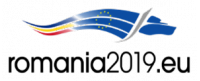 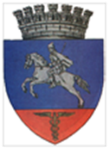              Nr. 785 din 15.04.2019                                                                                                                      Aprob                                                                                                             Director Executiv                                                                                                        Ing.                                                                                                                Anghel DanielRAPORT DE ACTIVITATECătre PRIMĂRIA MUNICIPIULUI CĂLĂRAŞIÎn atenţia Domnului Primar DRĂGULIN  ȘTEFAN  DANIELVă informăm că în perioada 8 – 14 Aprilie 2019 , politistii locali şi-au desfăşurat activitatea, conform planificării lunare, având la bază atribuţiile prevăzute în Legea nr. 155/2010, H.G.nr. 1332/2010, Planul de Ordine şi Siguranţă Publică al municipiului pe anul 2018, respectiv Regulamentul de Organizare şi Funcţionare, Regulamentul de Ordine Interioară, precum şi în concordanţă cu evoluţia situaţiei operative din zonele şi locurile date în responsabilitate. S-a avut în vedere, în principal, acoperirea cu elemente de dispozitiv, a tuturor zonelor şi itinerariilor de patrulare unde, conform statisticilor şi a informaţiilor primite de la celelalte structuri de ordine publică sau de la cetăţenii municipiului, acolo unde frecvent se tulbură ordinea şi liniştea publică, se săvârşesc acte sau fapte antisociale. În perioada 8 – 14 Aprilie 2019 Poliția Locală Călărași: a continuat desfășurarea de acțiuni în sistem integrat în colaborare cu reprezentanții I.P.J. Călărași, pentru asigurarea climatului de ordine și liniște publică pe raza municipiului . a acționat pe raza orașului pentru menținerea curățeniei mai ales în zona platformelor de gunoi, depistarea persoanelor care aruncă gunoi în alte locuri și a celor care caută prin deșeurile menajere din aceste locații, colaborând cu angajații REBU pentru ridicarea deșeurilor reciclabile. a acționat în colaborare cu reprezentanții S.P.G.C.S. Călărași pe linia aplicării prevederilor HCL 166/2017 .    a acționat pe raza orașului pentru fluidizarea traficului rutier și pietonal cu ocazia lucrărilor de toaletare a copacilor cât și reamenajarea unor străzi din municipiu, activități efectuate de Primăria Călărași prin serviciile specializate .a desfășurat și va continua desfășurarea unei campanii de informare a cetățenilor privind oprirea, staționarea și parcările neregulamentare ;a efectuat controale în trafic pe linia respectării reglementărilor legale privind circulația autovehiculelor de tonaj mare pe raza municipiului . În data de 13.04.2019 polițiștii locali au asigurat măsuri de ordine publică în Parcul Dumbrava cu ocazia evenimentului Run for Fun organizat de Green Tour Pro . În perioada 8 – 14 Aprilie 2019 polițiștii locali au legitimat un număr de 193 persoane, au intervenit la 11 sesizări primite prin Dispeceratul instituției, au constatat 83 fapte antisociale și au aplicat un număr de 46 sancțiuni contravenționale (în valoare de 4580 lei) și 37 avertismente verbale, după cum urmează:OUG nr.195/2002 – privind circulația pe drumurile publice – 12 fapte constatate:Pentru nerespectarea semnificației indicatorului rutier “Oprirea Interzisă” – 9 procese-verbale de constatare a contravenției, 2 cu avertisment scris și 7 cu amendă contravențională în valoare de 2030 lei plus 18 puncte penalizare ;Pentru nerespectarea semnificației indicatorului rutier “Acces Interzis” – 3 procese-verbale de constatare a contravenției 3 cu amendă contravențională în valoare de 870 lei plus 6 puncte penalizare . H.C.L. nr.219/2008 – Regulamentul de gospodărire comunală al Municipiului Călărași – 13 fapte constatate:Pentru persoane ce colectau deșeuri menajere din pubelele special amplasate pe domeniul public, 7 procese-verbale de constatare a contravenției, 1 cu avertisment scris și 6 cu amendă contravențională în valoare de 700 lei ;Pentru aruncarea de deșeuri menajere în alte locuri decât cele special amenajate 5 procese-verbale de constatare a contravenției, 2 cu avertisment scris și 3 cu amendă contravențională în valoare de 250 lei ;Pentru lovirea și distrugerea unui mobilier stradal , 1 proces-verbal de constatare a contravenției cu avertisment scris . Legea nr.61/1991 – r - sancționarea faptelor de încălcare a unor norme de conviețuire socială, a ordinii și liniștii publice – 4 fapte constatate :Pentru tulburarea liniștii publice, 1 proces-verbal de constatare a contravenției cu avertisment scris ;Pentru consum de băuturi alcoolice în loc public, 1 proces-verbal de constatare a contravenției cu avertisment scris ;Pentru adresarea de expresii jignitoare 1 proces-verbal de constatare a contravenției cu amendă contravențională în valoare de 200 lei ;Pentru acte de cerșetorie 1 proces-verbal de constatare a contravenției cu amendă contravențională în valoare de 50 lei . O.G. 97/2005 – Privind actele de stare civilă – 15 fapte constatate :Pentru nesolicitarea eliberării unui nou act de identitate la expirarea celui vechi  15 procese verbale de constatare a contravenției cu amendă contravențională în valoare de 480 lei .HCL 55/2019 – privind Regulamentul de atribuire a locurilor de parcare din parcările de domiciliu– 1 faptă constatată :Pentru ocuparea nelegală a unui loc de parcare atribuit prin contract unei alte persoane, 1 proces-verbal de constatare a contravenției cu avertisment scris ;HCL 40/2013 – privind circulația autovehiculelor cu masa maximă peste 3,5 t pe raza municipiului – 1 faptă constatată :Pentru circularea pe raza municipiului a autovehiculelor cu masa peste 3,5 t fără a deține “Permis Liberă Trecere” eliberat de Primăria Călărași, 1 proces-verbal de contravenție cu avertisment scris ;Aspectele ce țin de situația operativă și de activitățile efectuate de Poliția Locală Călărași se regăsesc în Anexa 1 la prezentul Raport.Director Executiv AdjunctGabriel Vrînceanu